 h – jak himalajeWeź do ręki atlas świata. Proszę znajdź na mapie  Himalaje i w kilku zdaniach opowiedz, co kojarzy Ci się z tym rejonem świata, co wiesz o Himalajach?Jeżeli to temat za trudny, by opowiedzieć samodzielnie poszukaj pomocy w Encyklopedii lub  innym źródle.Przypomnij sobie zasady pisowni  głoski „H”Ściągawka z pisowni HTwoim zadaniem jest podzielenie tekstu na wyrazy i zdania oraz uzupełnienie go odpowiednimi znakami interpunkcyjnymi. Następnie koncentrując się na tekście uczeń stara się policzyć ilość znajdujących się w nim pierwszych wyrazów po przecinku lub po kropce.Ciąg zdaniowy:YetiprzyjętapowszechnienaZachodzienazwamitycznegoprzedstawicielaniezidentyfikowanego gatunkuzwierzęcialubczłowiekawystępującegojakobywodludnychwysokogórskichrejonachHimalajówYetiżyjenawysokościponad5000mnpmwośnieżonychtrudnodostępnychczłowiekowilubnieodkrytychmiejscachCzłowiekŚnieguchoćowianylegendąwolipozostaćwukryciuMitoyeti jestbardzopopularnywcałychHimalajachodIndiiprzezNepalTybetpoBhutanWpodaniachTybetańczykównosionnazwękangulizaśNepalczycynazywajągoyetiWykonaj zadania zawarte w karcie pracy numer 1 i 2.KARTA PRACY Nr 1:  ZGADUJ – ZGADULAUstawiając litery od największej do najmniejszej, odczytaj wyrazy.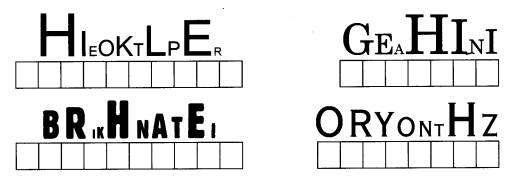 Odpowiedz na pytania:Co nosi strażak na głowie? ………………………………………….Jak inaczej można określić harmider? …………………………………….Jak nazywa się instrument muzyczny, który zaczyna się na literkę „h”? ………………………Jaką pieśń śpiewa się, stojąc na baczność? ……………………………….Jak określamy naukę o dziejach Polski? ……………………………………Jak nazywa się osoba wspinająca się w najwyższych górach świata? …………………………Jak nazywamy górala, który pasie owce? ……………………………………..Jak nazywa się górska łąka? ………………………………………………..Jak określamy bardzo, bardzo silny wiatr wiejący w górach? …………………………………Ułóż cztery zdania. W każdym zdaniu muszą być co najmniej dwa wyrazy z listy poniżej, ale najpierw uzupełnij w nich brakującą literę CH lub H:Wa…adło        …lebaczek          …igiena             bo…ater        …imalaista        …uragan      …otelarz             dru…          po…opność            bo…aterstwo        ….usta   ……………………………………………………………………………………………………………………………
…………………………………………………………………………………………………………………………….……………………………………………………………………………………………………………………………..
……………………………………………………………………………………………………………………………………………………………………………………………………………………………………………………………….
……………………………………………………………………………………………………………………………….………………………………………………………………………………………………………………………………..
………………………………………………………………………………………………………………………………..KARTA PRACY Nr 2: WYKREŚLANKAZnajdź wyrazy podane pod diagramem. Wykreśl je poruszając się poziomo lub pionowo, od prawej do lewej lub odwrotnie. HANDEL   -  HAŁAS  -  HIGIENA   -  HODOWLA   -  HEJNAŁ   -  HANGAR  - HURAGAN – FILHARMONIA – INHALATOR – WAHADŁO - HIMALAJEDZIĘKUJĘ ZA PRACĘ. Zapraszam na następne zajęcia. 
Zachowaj wszystkie zadania, schowaj do teczki, przyniesiesz do szkoły jak wrócimy.H   piszemy:H   piszemy:kiedy wymienia się na g, ż, z, dz w innych formach danego wyrazu lub w wyrazach pokrewnychwahać się - waga        wahadłodruh - drużyna             druhnabłahy - błazen              błahostka w rozpoczynających wyrazy cząstkach:hipo -  hipoteza, hipnoza, hipokryta, hipopotamhiper - hipermarket, hiperbola ...hydro - hydrosfera, hydrolog, hydrofor hetero - heterosksualizmhomeo – homeostaza, homeopatahomo – homogenizowany, homogennyhekto - hektolitr, hektogenhema - hematologw wyrazach obcego pochodzeniaHomer, Holandia, Sahara, Hades, Himalaje, Mahomet, Hannibal ...na początku i w środku niektórych wyrazówabstrahować, alkohol, bohater, błahy, czyhać, druhna, filharmonia, grahamka, haft, hak, halny, hałas, hamak, hamulec, handel, harmonia, hełm, herbata, hodowla, horyzont, hrabia, humanista, humor, historia, huta, hymn, inhalacja, mahoniowy, ohydny, rehabilitacja, wahadło, wehikuł ...FIBVQEMONMYIQHODOWLAWHLANEIGIHQMJHUFYHAŁASVIARCŁANJEHRNRHANDELFBTHMAWAHADŁOQAORAGNAHLBVLNUEJALAMIHAISHGFYHGLKTANBALASÓRJOAERTYUOPACRVBNMNAGARUH